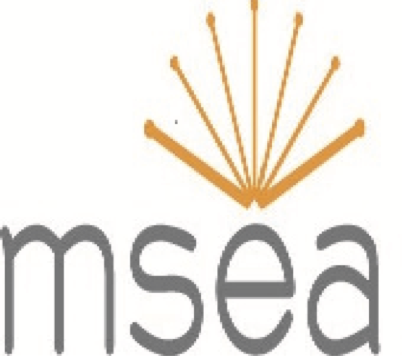 Richard BenferPosition: TeacherLocal Association: TAAAC Jennifer BezyPosition: TeacherLocal Association: HCEA(Howard)Hello! My name is Jennifer Bezy. I am currently serving as a member of HCEA's Board of Directors. I've worked with our community to unseat our past Superintendent and appoint one that has the children and the community in his best interests. I would be honored to represent HCEA at the NEA RA. Thank you!
 Betsy BriningerPosition: TeacherLocal Association: TAAACTAAAC BOD, NEA delegate 2008-2019, MSEA delegate 2008-20019; PAC captain for Anne Arundel County at state and national conventions.  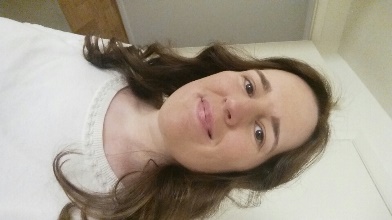 Emmanuelle CarrPosition: TeacherLocal Association: TAAACBonjour, as a French native speaker teaching at Glen Burnie High and member of the TAAAC Board of Directors, I passionately fight for our students, members, schools and communities.  I served as a delegate at both 2019 NEA and MSEA RA’s and look forward to being your voice again. Please vote for me. Merci!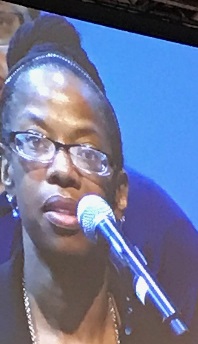 Leirdre' Clements GallowayPosition: TeacherLocal Association: HCEA(Howard)Please Stay with L. Galloway..Allow me to continue working with and for YOU!
 Red for Education is not just a chant! Let my passion, focus, energy  and positive attitude work  promoting, informing, supporting and motivating. I’ve represented at NEA Convention, & Leadership Summit, worked with members on different capacities including Membership, Elections, MAC and Negotiations. 
  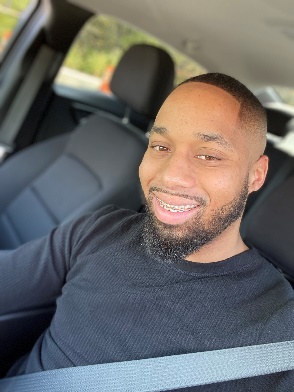 Keion DorseyPosition: ESPLocal Association: SAAAACVice President of Local SAAAAC, NEA Delegate RA 2018, 2017, MSEA Delegate RA 2015-2018. As an ESP delegate I will be supporting the healthy growth and development of all ESP's by using my voice in fighting for our cause.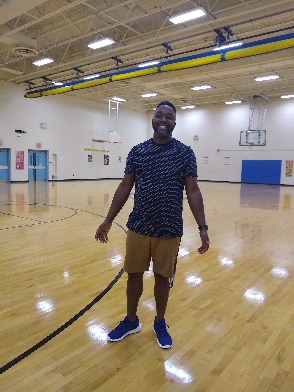 Jason FahiePosition: TeacherLocal Association: HCEA(Howard)My name is Jason Fahie and I would like to continue my activism, by representing you, the members, as a delegate to the 2020 NEA Representative Assembly in Atlanta. Delegates need to be dedicated, focused, and informed and I believe I embody these qualities. I appreciate your support and thank you for your time.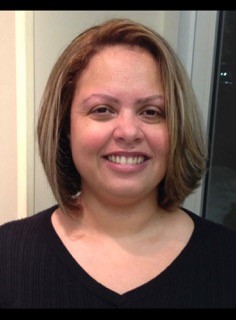 Anna GannonPosition: TeacherLocal Association: HCEA(Howard)It is my desire to represent you in the upcoming year for the issues that are most important to our members.  I pledge to make decisions on your behalf that maintain the spirit and intent of our member’s organizational values.  Please vote Anna Gannon as Delegate!Sarai GrayPosition: TeacherLocal Association: HCEA(Howard)I am currently the HCEA Secretary, have been an MSEA delegate for six years and would be honored to represent HCEA and all special area educators at the NEA for a fourth year. I hope you can support me. 
 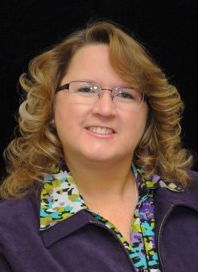 Lauri HornicekPosition: TeacherLocal Association: HCEA(Howard)I would like to represent MSEA at the NEA convention. I will listen, learn, and voice an opinion on important issues when needed. I will ask questions and seek out answers to share with members. I will be an involved member at our convention. Thank you for considering.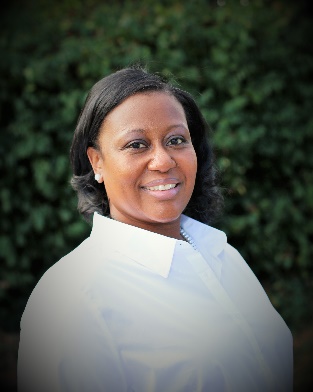 Keishanna Hunt BrownPosition: TeacherLocal Association: HCEA(Howard)I am a special educator of 14 years.  I worked as a FAC Chair, MSEA, NEA Delegates and on the MAC in Prince George’s County Public schools.  I am a diligent advocate for colleagues and student success in public education.  Allow me the opportunity to be your spokesperson to continually advocate for teachers and students. Hugo  JacksonPosition: TeacherLocal Association: HCEA(Howard)Help me to help you and our state at the NEA Convention. Vote Hugo in. Experience as a mentor, Special Educator, Union rep and Coach. 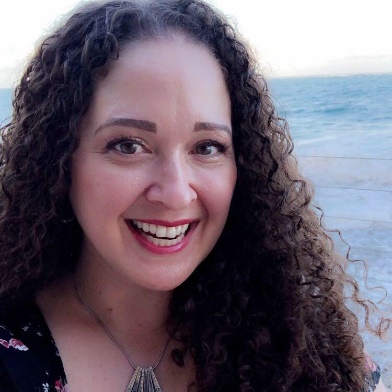 Danielle KingPosition: TeacherLocal Association: HCEA(Howard)I would like to represent all educators again, at the National level, at the NEA convention this summer! 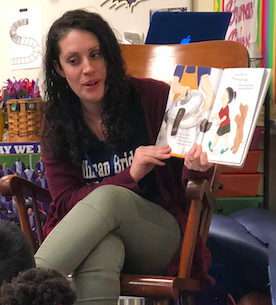 Rachel  LewisPosition: TeacherLocal Association: HCEA(Howard)I’m a Reading Specialist who believes in creating equitable learning environments that values every teacher, student and parent as part of the learning community. As an association representative, I plan to use my expertise in reading, behavior, special education and public policy to further this mission. Change will happen when we work together. 
 
 Kathleen MacLaughlinPosition: TeacherLocal Association: HCEA(Howard)For years, I’ve advocated for the members in my building, local and community. I want to be an advocate for my state at the NEA convention. The united force of thousands of educators means real change for our organization. I want to be an active part of that process. Thank you!Georgianne McNeirneyPosition: TeacherLocal Association: HCEA(Howard)With 25 years as member of NEA and MSEA I have the perspective of speaking for our members and the students whom we teach. I am open to listening and voting for what benefits us as a whole inclusive group. I look forward to being part of the future of our educational system.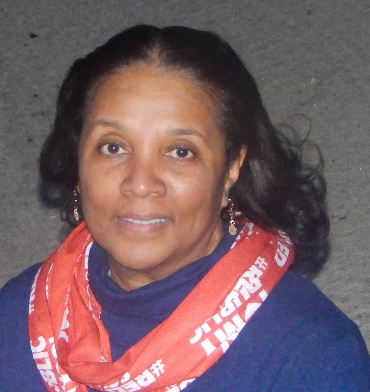 Reba MillerPosition: TeacherLocal Association: TAAACHi, my name is Reba Miller and I am seeking your vote to attend the NEA conference as a delegate. I have served as a local building representative, MSEA delegate and NEA delegate.  I would like to continue advocating for issues that promote educational excellence. Please vote for me, Reba Miller.Kate MillerPosition: TeacherLocal Association: TAAACI have attended several NEA RA’s and would be honored to represent Maryland and Anne Arundel County again at this year’s NEA Representative Assembly.  I have worked with local association as a Board member and have served as a building representative. Thank you for your consideration.  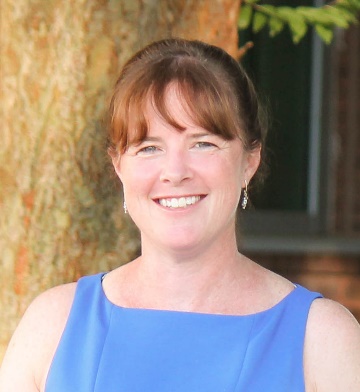 Colleen  MorrisPosition: TeacherLocal Association: HCEA(Howard)I am interested in our National Association doing more for our local members.  If elected to attend the NEA RA, I will vote for local priorities and new business items that support our students and staff.  Thank you for your consideration and vote for NEA RA delegate.
 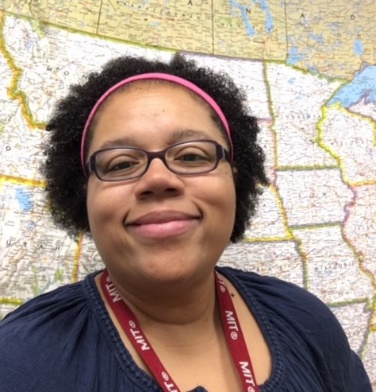 Jessica NicholsPosition: TeacherLocal Association: HCEA(Howard)Hi! I would love the opportunity to represent you at the 2020 NEA Representative Assembly! I have served as a building rep in 3 counties.  I currently serve you on the NEA Resolutions Committee and HCEA Board of Directors. I also represented you at the Boston and Houston Assemblies. I would love to represent you again!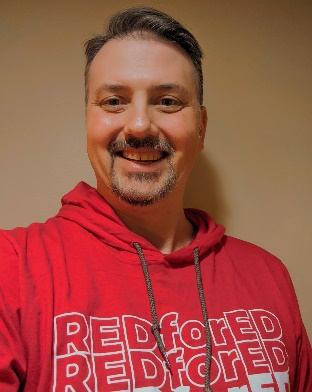 Jamie ParrishPosition: TeacherLocal Association: HCEA(Howard)I am a member of my local Board of Directors, I have served as a delegate to the MSEA RA for the last two years and I was a Delegate to the NEA RA last year in Houston. I would love the opportunity to represent Maryland and my local association again this summer in Atlanta. 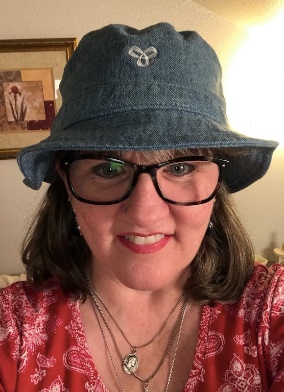 Lisa PellegrinoPosition: TeacherLocal Association: HCEA(Howard) As a six-year teacher who changed careers, I have been working hard to learn and advocate on behalf of educators and students. I am a Building Representative who has attended multiple MSEA Assemblies, as well as two NEA Assemblies. Please support my intention to continue to learn and work for you! Lisa PellegrinoLeah RicciutiPosition: ESPLocal Association: SAAAACHaving been a SAAAAC member since 2010, currently SAAAAC Treasurer and Central Office building co-representative. Last year serving on the committee to elect the First Annual ESP of the Year. I am involved with NEA Community Advocacy & Partnership Engagement (CAPE), going to the March 2019 ESP Conference in Las Vegas as a session presenter.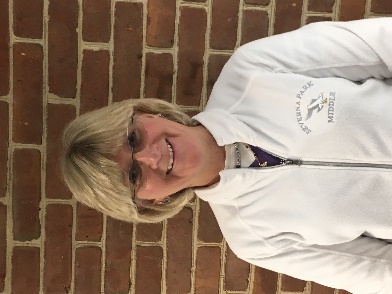 Debbie SchaeferPosition: ESPLocal Association: SAAAAC I will advocate for all Education Support Professionals and Teachers.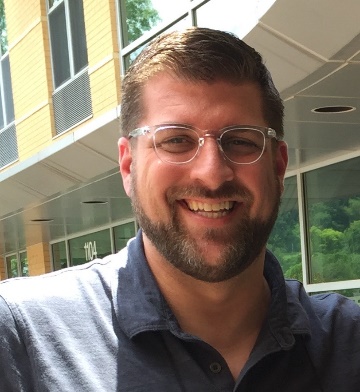 Benjamin SchmittPosition: TeacherLocal Association: HCEA(Howard)I look forward to advocating and representing everyone as a delegate, while relying on my experience as an active union member, related arts teacher, husband to a classroom teacher, and parent to two school-aged children.  Thank you so much for your vote!Mary SteinPosition: ESPLocal Association: HCEA(Howard)I have served as a representative and on the BOD of HCEA. I was also Maryland’s ESP of the year in 2017. I would like to continue to represent all of you at the NEA assembly.Brittney WarePosition: ESPLocal Association: HCEA(Howard) Shante YoungPosition: TeacherLocal Association: HCEA(Howard)